世界预防中风日，防“风”于未然每年5月25日是“世界预防中风日”。我们要了解中风，学会防治，健康生活，防“风”于未然！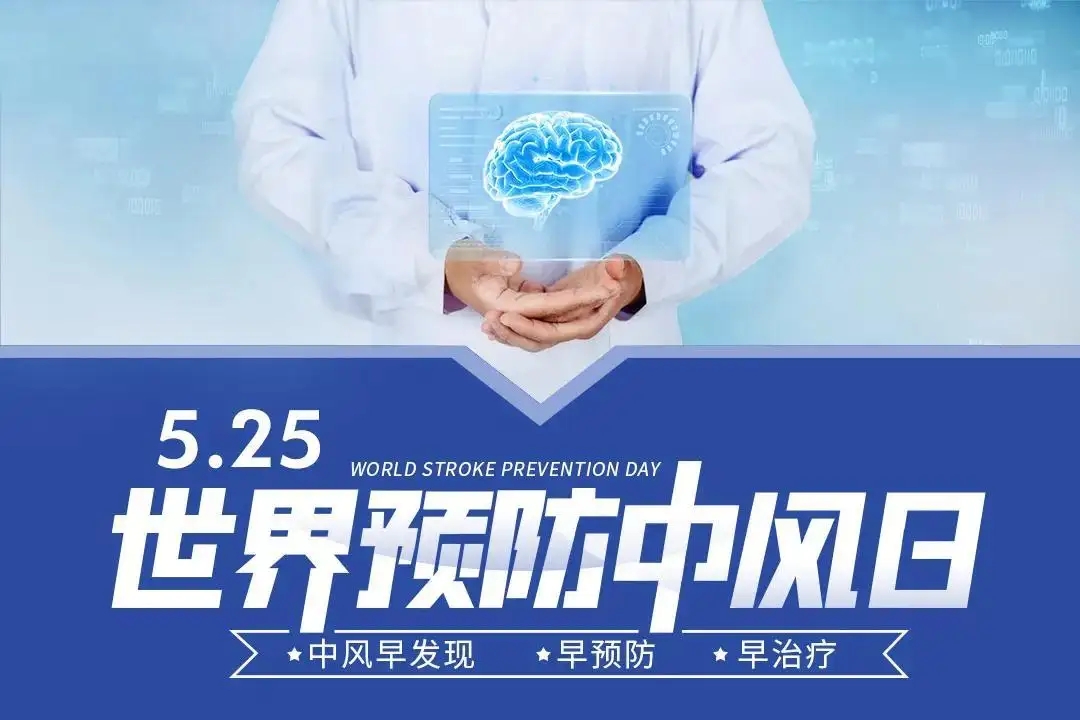 一、什么是中风？中风又称脑卒中，是一种突然起病的脑血液循环障碍性疾病。具有高发病率、高致残率、高死亡率、高复发率、高经济负担“五高”特点。卒中是急性脑血管疾病的统称，分为"缺血性卒中"和"出血性卒中"，即脑梗死和脑出血。（一）缺血性卒中缺血性脑卒中是指由于脑的供血动脉（颈动脉和椎动脉）狭窄或闭塞、脑供血不足导致的脑组织坏死的总称。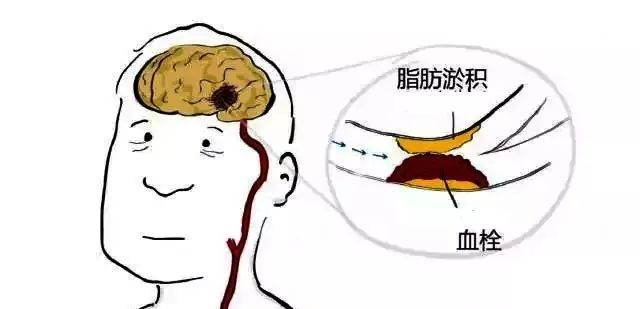 （二）出血性卒中出血性卒中指出血性脑血管病，由颅内血管的非外伤性破裂导致。主要见于两种疾病，一种是脑出血，另一种是蛛网膜下腔出血。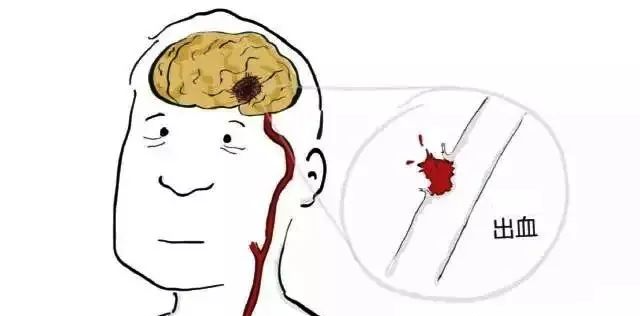 　二、中风判断“120”　　想要快速识别脑卒中，可以记住“120”口诀：“1”代表“看到1张不对称的脸”；发生在这里，就会出现嘴角歪斜。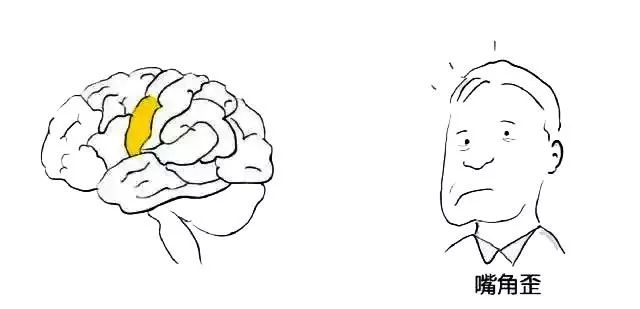 “2”代表“查两只手臂是否有单侧无力”；发生在这里，表现为胳膊或腿脚无力。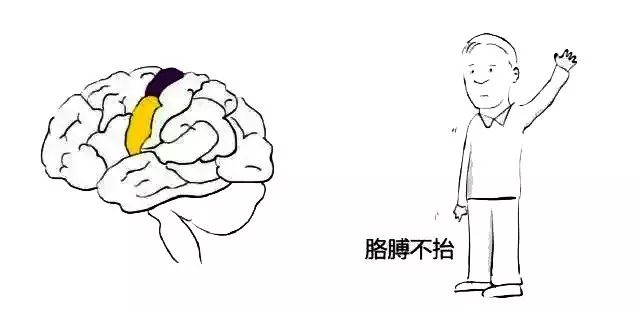 “0”代表“聆（零）听讲话是否清晰”；发生在这里，则会出现说话困难。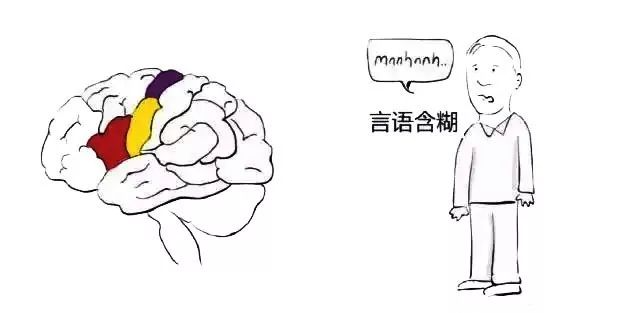 一旦有上述症状，就要怀疑脑卒中，立即拨打120就医。急诊科：0533-3252120、0533-3256120脑病科：0533-3228142卒中中心：13001508120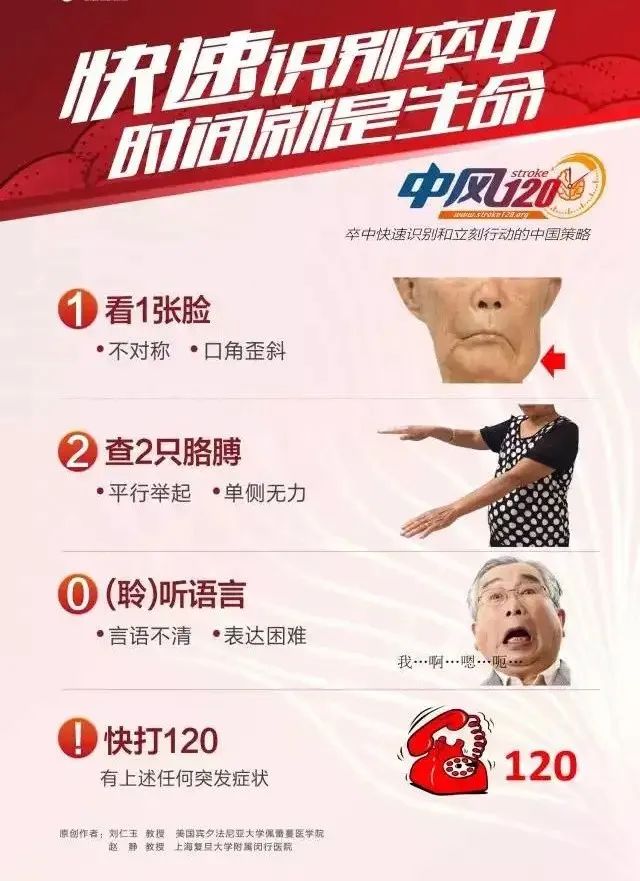 三、卒中的预防卒中的预防可分为一级预防、二级预防和三级预防一级预防主要是让未患卒中的人群避免卒中发病，做到防患未然。通过饮食预防、生活习惯预防、疾病预防等，通过降低引起脑卒中发病的危险因素。二级预防主要是对那些已经发生过脑卒中的患者，要给予早期诊断以及早期治疗，比如定期进行身体检查等，从而防止脑卒中再次发生。三级预防主要指那些发生脑卒中之后，出现一些后遗症的患者，通过一些康复锻炼以及护理，使他们的脑功能得到有效的恢复，降低致残程度，提高患者的生活质量，防止病情进一步加重。四、健康生活，防“风”于未然！（一）健康佽食多吃水果、蔬菜、粗粮、鱼类，控制好盐、糖类和脂肪。（二）适度运动，坚持锻炼有氧运动，能改善血液循环，有助于保持心血管健康。（三）戒烟戒酒吸烟喝酒会引起血管状态的应激改变，诱发心跳加快和血压上升，加重动脉硬化。